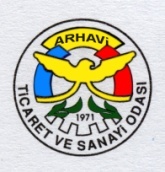                                               TİCARET SİCİLİ MÜDÜRLÜĞÜ’NE                                                                                                            ARHAVİ   Türk Ticaret Kanunu ve ilgili yönetmelikler çerçevesinde ………………….. sicil numarasıyla kayıtlı ………………………………………………………………………………………….. ünvanlı şirketimizin işlemlerine ilişkin ekli evrakının incelenerek tescil ve ilan edilmesini arz ederim/ederiz. (Değişiklik yapılan durumun eski ve yeni hali bu bölümde belirtilmelidir.)Şirket Unvanı / Kaşesi Yetkili Adı Soyadı İMZA